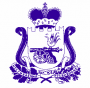 СОВЕТ ДЕПУТАТОВ РУССКОВСКОГО СЕЛЬСКОГО ПОСЕЛЕНИЯШУМЯЧСКОГО РАЙОНА СМОЛЕНСКОЙ ОБЛАСТИРЕШЕНИЕот «24» ноября 2023 года 							      № 20О внесении изменений  в Устав Руссковского сельского поселения Шумячского района Смоленской областиВ соответствии с Федеральным законом от 06.10.2003 года № 131-ФЗ «Об общих принципах организации местного самоуправления в Российской Федерации» (с изменениями), в целях приведения Устава Руссковского сельского поселения Шумячского района Смоленской области в соответствие с федеральным законодательством Совет депутатов Руссковского сельского поселения Шумячского района Смоленской областирешил:1. Внести в Устав Руссковского сельского поселения Шумячского района Смоленской области (в редакции решений Совета депутатов Руссковского сельского поселения Шумячского района Смоленской области от 11.04.2006 № 26, от 13.07.2007 № 13, от 28.12.2007 № 38, от 15.12.2008 № 47, от 18.05.2009 № 21, от 15.09.2010 № 36, от 24.03.2014 № 3, от 15.01.2015 № 1, от 26.02.2016 № 6, от 15.05.2017 № 10, от 17.09.2018 № 23, от 25.06.2019 № 17, от 10.08.2020 № 26, от 30.07.2021 №17, от 05.09.2022 № 22) следующие изменения : пункт 12 части 1 статьи 7 изложить в следующей редакции:«12) организация и осуществление мероприятий по работе с детьми и молодежью, участие в реализации молодежной политики, разработка и реализация мер по обеспечению и защите прав и законных интересов молодежи, разработка и реализация муниципальных программ по основным направлениям реализации молодежной политики, организация и осуществление мониторинга реализации молодежной политики в сельском поселении;»;дополнить статьей 7.3 следующего содержания:«Статья 7.3. Полномочия органов местного самоуправления сельского поселения в сфере международных и внешнеэкономических связей В целях решения вопросов местного значения органы местного самоуправления сельского поселения осуществляют полномочия в сфере международных и внешнеэкономических связей в соответствии с Федеральным законом «Об общих принципах организации местного самоуправления в Российской Федерации». 2. К полномочиям органов местного самоуправления сельского поселения в сфере международных и внешнеэкономических связей относятся: 1) проведение встреч, консультаций и иных мероприятий в сфере международных и внешнеэкономических связей с представителями государственно-территориальных, административно-территориальных и муниципальных образований иностранных государств; 2) заключение соглашений об осуществлении международных и внешнеэкономических связей органов местного самоуправления сельского поселения с органами местного самоуправления иностранных государств; 3) участие в деятельности международных организаций в сфере межмуниципального сотрудничества в рамках полномочий органов, созданных специально для этой цели; 4) участие в разработке и реализации проектов международных программ межмуниципального сотрудничества; 5) иные полномочия в сфере международных и внешнеэкономических связей органов местного самоуправления в соответствии с международными договорами Российской Федерации, федеральными законами, иными нормативными правовыми актами Российской Федерации и областными законами.»; 1.3. в статье 23:а) часть 5.4 признать утратившей силу;б) дополнить частью 5.7 следующего содержания:«5.7. Депутат освобождается от ответственности за несоблюдение ограничений и запретов, требований о предотвращении или об урегулировании конфликта интересов и неисполнение обязанностей, установленных Федеральным законом «Об общих принципах организации местного самоуправления в Российской Федерации» и другими федеральными законами в целях противодействия коррупции, в случае, если несоблюдение таких ограничений, запретов и требований, а также неисполнение таких обязанностей признается следствием не зависящих от него обстоятельств в порядке, предусмотренном  частями 3 - 6 статьи 13 Федерального закона от 25 декабря 2008 года № 273-ФЗ «О противодействии коррупции».»;1.4. в статье 24:а) дополнить частью 1.2 следующего содержания:«1.2. Полномочия депутата прекращаются досрочно решением Совета депутатов в случае отсутствия депутата без уважительных причин на всех заседаниях Совета депутатов в течение шести месяцев подряд.»;б) части 2 и 3 изложить в следующей редакции:«2. Решение Совета депутатов о досрочном прекращении полномочий депутата принимается не позднее чем через 30 дней со дня появления основания для досрочного прекращения полномочий, а если это основание появилось в период между сессиями Совета депутатов, - не позднее чем через три месяца со дня появления такого основания.В случае обращения Губернатора Смоленской области с заявлением о досрочном прекращении полномочий депутата днем появления основания для досрочного прекращения полномочий является день поступления в Совет депутатов данного заявления.3. Депутат в случае принятия им решения о прекращении полномочий в форме отставки по собственному желанию представляет соответствующее заявление в Совет депутатов. Днем прекращения полномочий депутата считается день, указанный в заявлении, а в случае если конкретная дата прекращения полномочий депутата в заявлении не указана, – день поступления заявления в Совет депутатов.В срок, не превышающий 5 дней с момента поступления заявления в Совет депутатов, Глава муниципального образования направляет заверенную копию заявления в избирательную комиссию, на которую решением избирательной комиссии Смоленской области возложено исполнение полномочий по подготовке и проведению выборов в органы местного самоуправления.»;в статье 26:а) часть 9.4 признать утратившей силу;           б) дополнить частью 9.6 следующего содержания:    «9.6. Глава муниципального образования освобождается от ответственности за несоблюдение ограничений и запретов, требований о предотвращении или об урегулировании конфликта интересов и неисполнение обязанностей, установленных Федеральным законом «Об общих принципах организации местного самоуправления в Российской Федерации» и другими федеральными законами в целях противодействия коррупции, в случае, если несоблюдение таких ограничений, запретов и требований, а также неисполнение таких обязанностей признается следствием не зависящих от него обстоятельств в порядке, предусмотренном  частями 3 - 6 статьи 13 Федерального закона от 25 декабря 2008 года 
№ 273-ФЗ «О противодействии коррупции».»;1.6. в статье 28:а) пункт 36.1 части 7 признать утратившим силу; б) пункт 46 части 7 изложить в следующей редакции:«46) организация и осуществление мероприятий по работе с детьми и молодежью, участие в реализации молодежной политики, разработка и реализация мер по обеспечению и защите прав и законных интересов молодежи, разработка и реализация муниципальных программ по основным направлениям реализации молодежной политики, организация и осуществление мониторинга реализации молодежной политики в сельском поселении;»;в) дополнить частью 9 следующего содержания:«9. Администрация сельского поселения является органом муниципального контроля, к полномочиям которого относятся:1) участие в реализации единой государственной политики в области государственного контроля (надзора), муниципального контроля при осуществлении муниципального контроля;2) организация и осуществление муниципального контроля на территории сельского поселения;3) иные полномочия в соответствии с Федеральным законом от 31 июля 2020 года № 248-ФЗ «О государственном контроле (надзоре) и муниципальном контроле в Российской Федерации», другими федеральными законами.».   2. Настоящее решение подлежит официальному опубликованию в печатном средстве массовой информации «Информационный вестник Руссковского сельского поселения» после его государственной регистрации в Управлении Министерства юстиции Российской Федерации по Смоленской области и вступает в силу со дня его официального опубликования.Глава муниципального образованияРуссковского сельского поселенияШумячского района Смоленской области                              Н.А. Марченкова